MD5M Lions KidSight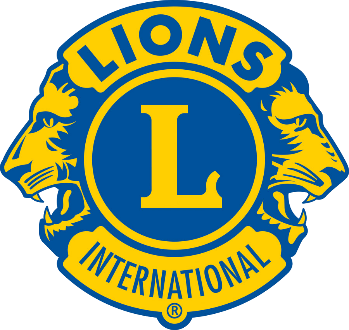 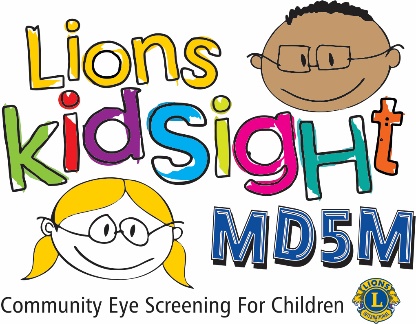 知情同意书筛查日期：。孩子目前是否正在接受眼科医生的护理和治疗？    否   是   孩子是否配戴眼镜或隐形眼镜？    否   是   儿童免费视力筛查服务将由  提供。筛查项目由 MD5M Lions KidSight Foundation, Inc 赞助。视力筛查将生成儿童眼部图像，用于确定是否存在眼科疾病，包括远视、近视、散光、屈光参差（屈光力不等）、斜视（眼位不正）以及可能导致弱视（懒眼症）的间质混浊（例如白内障）。在视力筛查过程中，不会与孩子进行身体接触，也不会使用眼药水。该筛查发现可能导致视力下降的问题的有效率约为 85% 至 90%。参加筛查完全出于自愿。6 个月以下的婴儿不在本次筛查范围之内。未签署并填写知情同意书的孩子将不予筛查。如果同一家庭有多名（超过一名）孩子接受筛查，请在本同意书背面列出他们的姓名。参加 MD5M Lions KidSight 视力筛查无可预见风险。  请填写以下信息（纸质版或电子版均可）： 孩子姓名：   姓 ___________________________  名 _______________________________              出生日期____/____/____（年/月/日）年龄 _____父母/监护人姓名：______________________________________________________  电话：( ______  ) ________________________  电子邮件地址：  ____________________________ 本人，即下方签署者，特此允许本表所列孩子参加此次筛查项目。本人已知晓以下与本项目有关的内容： 本次筛查所获信息仅为初步信息，不能成为视力问题的诊断依据。 此次筛查活动不收取任何费用。Lions KidSight 将与本人联系并告知本人筛查结果。如果本人的孩子因视力筛查而需转诊，本人负责与本人选择的医生联系并安排全眼检查。Lions KidSight 建议孩子接受扩瞳检查。您孩子的眼睛检查结果将与其他孩子的检查一同进行匿名汇总，以便监测此次筛查过程的有效性。MD5M Lions KidSight 将会为所有记录和结果保密。 本人不会要求国际狮子会 (Lions Club) 及其志愿者或国际狮子会组织对任何评估失误或疏漏承担责任。 _______________________________________________      		___________________
父母或监护人签名                                           				日期  仅供国际狮子会使用孩子目前是否正在接受眼科医生的护理和治疗？    否   是   孩子是否配戴眼镜或隐形眼镜？    否   是   孩子姓名：   姓 ___________________________  名 _______________________________出生日期_____/_____/_____ （年/月/日）年龄 _____仅供国际狮子会使用孩子目前是否正在接受眼科医生的护理和治疗？    否   是   孩子是否配戴眼镜或隐形眼镜？    否   是   孩子姓名：   姓 ___________________________  名 _______________________________出生日期_____/_____/_____ （年/月/日）年龄 _____仅供国际狮子会使用孩子目前是否正在接受眼科医生的护理和治疗？    否   是   孩子是否配戴眼镜或隐形眼镜？    否   是   孩子姓名：   姓 ___________________________  名 _______________________________出生日期_____/_____/_____ （年/月/日）年龄 _____仅供国际狮子会使用孩子目前是否正在接受眼科医生的护理和治疗？    否   是   孩子是否配戴眼镜或隐形眼镜？    否   是   孩子姓名：   姓 ___________________________  名 _______________________________出生日期_____/_____/_____ （年/月/日）年龄 _____仅供国际狮子会使用Not Referred Letter RequiredNot Referred ____         Could Not Screen ____Not Referred Letter RequiredNot Referred ____         Could Not Screen ____Refer Letter & Screening Report RequiredRefer Letter & Screening Report RequiredNot Referred ____Could Not Screen ____Refer ____      Measurement Incomplete ____Check the box on theOr InconclusiveNot Referred LetterCheck the box on the Refer LetterNot Referred Letter RequiredNot Referred ____         Could Not Screen ____Not Referred Letter RequiredNot Referred ____         Could Not Screen ____Refer Letter & Screening Report RequiredRefer Letter & Screening Report RequiredNot Referred ____Could Not Screen ____Refer ____      Measurement Incomplete ____Check the box on theOr InconclusiveNot Referred LetterCheck the box on the Refer LetterNot Referred Letter RequiredNot Referred ____         Could Not Screen ____Not Referred Letter RequiredNot Referred ____         Could Not Screen ____Refer Letter & Screening Report RequiredRefer Letter & Screening Report RequiredNot Referred ____Could Not Screen ____Refer ____      Measurement Incomplete ____Check the box on theOr InconclusiveNot Referred LetterCheck the box on the Refer LetterNot Referred Letter RequiredNot Referred ____         Could Not Screen ____Not Referred Letter RequiredNot Referred ____         Could Not Screen ____Refer Letter & Screening Report RequiredRefer Letter & Screening Report RequiredNot Referred ____Could Not Screen ____Refer ____      Measurement Incomplete ____Check the box on theOr InconclusiveNot Referred LetterCheck the box on the Refer LetterNot Referred Letter RequiredNot Referred ____         Could Not Screen ____Not Referred Letter RequiredNot Referred ____         Could Not Screen ____Refer Letter & Screening Report RequiredRefer Letter & Screening Report RequiredNot Referred ____Could Not Screen ____Refer ____      Measurement Incomplete ____Check the box on theOr InconclusiveNot Referred LetterCheck the box on the Refer Letter